  ΘΕΜΑ : «Επαναπροκήρυξη εκδήλωσης ενδιαφέροντος για την μετακίνηση μαθητών της Γ΄ τάξης του 2ου ΓΕΛ Ζακύνθου  από τη Ζάκυνθο στη Θεσσαλονίκη από 6-2-2017 έως 10-2-2017,λόγω του ότι ο αρχικός διαγωνισμός κηρύχθηκε άγονος από την επιτροπή του Σχολείου.»Το 2ο  ΓΕΛ  Ζακύνθου καλεί τα ταξιδιωτικά γραφεία που ενδιαφέρονται να υποβάλλουν στην Δ/νση του Σχολείου κλειστές προσφορές για την μετακίνηση 108 μαθητών/τριών και πέντε (5) συνοδών εκπαιδευτικών στη Θεσσαλονίκη με τούς ειδικότερους όρους και προϋποθέσεις :Προορισμός :  Θεσσαλονίκη.Αριθμός μαθητών : Εκατόν οκτώ  (108).Αριθμός καθηγητών :   Πέντε (5) σε μονόκλινα δωμάτια.Μέσα μετακίνησης: Πορθμείο και λεωφορεία για την μετακίνηση προς τη Θεσσαλονίκη και τις γύρω από αυτήν πόλεις. Τα λεωφορεία θα πρέπει να είναι διαθέσιμα για όλες τις μετακινήσεις ανεξαρτήτως χιλιομέτρων και χρόνου μετακίνησης. Επειδή το πλήθος των μαθητών μαζί με τους συνοδούς καθηγητές θα είναι 113, θα πρέπει να ληφθεί πρόνοια ώστε, τα λεωφορεία που θα διατεθούν να αναφέρονται στην προσφορά και να έχουν την κατάλληλη χωρητικότητα.Κατηγορία ξενοδοχείου :  Τεσσάρων  (4)  τουλάχιστον αστέρων με τρίκλινα δωμάτια μαθητών.Πρωϊνό και ημιδιατροφή σε μπουφέ.Μετακινήσεις σύμφωνα με το πρόγραμμα της εκδρομής.Παρουσία διαπιστευμένων ξεναγών, ανάλογων με το πλήθος των μαθητών, για ξενάγηση στη Βεργίνα ,στην πόλη της Θεσσαλονίκης και στα Μουσεία της Θεσσαλονίκης σύμφωνα με το πρόγραμμα.Υποχρεωτική ασφάλιση αστικής ευθύνης διοργανωτή εκδρομών.Το Ειδικό Σήμα Λειτουργίας Ταξιδιωτικού Γραφείου σε ισχύ ,σύμφωνα με την κείμενη νομοθεσία.Πρόσθετη ασφάλιση για όλους τους συμμετέχοντες, που καλύπτει  τα έξοδα σε περίπτωση ασθενείας ή ατυχήματος.Οι προσφορές θα πρέπει:Να αναφέρουν την τιμή  ανά μαθητή  αλλά και  το συνολικό κόστος της εκδρομής.Να έχουν πρόβλεψη τιμής για την περίπτωση που ο αριθμός των μαθητών μεταβληθεί  σημαντικά είτε προς τα πάνω είτε προς τα κάτω.Το πρακτορείο που θα αναλάβει την εκδρομή θα πρέπει με την υπογραφή της σύμβασης, να καταθέσει στο σχολείο την επιβεβαίωση της κράτησης από το ξενοδοχείο που θα επιλεγεί. Οι προσφορές πρέπει να κατατεθούν στη Διεύθυνση του Σχολείου μέχρι την Τετάρτη 28  Δεκεμβρίου 2016  και  ώρα  11.00 π.μ.  σε κλειστό φάκελο με επισυναπτόμενα  όλα τα απαραίτητα δικαιολογητικά και όχι με τηλεομοιοτυπία ή μέσω ηλεκτρονικού ταχυδρομείου. Κατόπιν θα γίνει το άνοιγμα των προσφορών.Για την επιλογή του ταξιδιωτικού γραφείου θα συνεκτιμηθούν :Το προσφερόμενο ξενοδοχείο (θέση- κατηγορία).Τα προσφερόμενα λεωφορεία μετακίνησης(παλαιότητα- χωρητικότητα).Οι τυχόν υπάρχουσες συστατικές επιστολές  για το πρακτορείο ή αξιολογήσεις του πρακτορείου από προηγούμενες εκδρομές.Η προσφερόμενη τιμή κατ΄ άτομο.Η περίπτωση μετακίνησης από το λιμάνι της Κυλλήνης ,μόνο εφόσον μειώνει το κόστος ανά μαθητή. Ο    ΔΙΕΥΘΥΝΤΗΣ                                                                                                              ΚΑΡΑΪΣΚΟΣ ΑΘΑΝΑΣΙΟΣ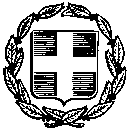 ΕΛΛΗΝΙΚΗ ΔΗΜΟΚΡΑΤΙΑΥΠΟΥΡΓΕΙΟ  ΠΑΙΔΕΙΑΣΕΡΕΥΝΑΣ  ΚΑΙ ΘΡΗΣΚΕΥΜΑΤΩΝΖάκυνθος, 22/12/16Αριθ. Πρωτ.: 1484ΕΛΛΗΝΙΚΗ ΔΗΜΟΚΡΑΤΙΑΥΠΟΥΡΓΕΙΟ  ΠΑΙΔΕΙΑΣΕΡΕΥΝΑΣ  ΚΑΙ ΘΡΗΣΚΕΥΜΑΤΩΝ-----ΠΕΡΙΦΕΡΕΙΑΚΗ ΔΙΕΥΘΥΝΣΗΑ/ΘΜΙΑΣ & Β/ΘΜΙΑΣ ΕΚΠ/ΣΗΣ ΙΟΝΙΩΝ ΝΗΣΩΝΔΙΕΥΘΥΝΣΗ Β/ΘΜΙΑΣ ΕΚΠΑΙΔΕΥΣΗΣ ΖΑΚΥΝΘΟΥ2ο ΓΕΝΙΚΟ ΛΥΚΕΙΟ ΖΑΚΥΝΘΟΥΠΡΟΣ:-----ΠΡΟΣ:Ταχ. Δ/νση : Παναγούλα-ΖάκυνθοςΤ.Κ. – Πόλη : 29100 – Ζάκυνθος e-mail : mail@2lyk-zakynth.zak.sch.grΠληροφορίες: Καραΐσκος ΑθανάσιοςΤηλέφωνο/Φαξ: 26950 44173ΚΟΙΝ: